СРБОЉУБ ЖИВАНОВИЋАкадемик проф. др Србољуб Живановић рођен је 21. децембра 1933. у Сарајеву. Живи и ради у Лондону. Гимназију је завршио у Земуну, (1952), Медицински факултет у Београду (1959), а докторску дисертацију одбранио је на Медицинском факултету у Новом Саду (1964). Усавршавао се у Бечу, Бриселу и Лондону (као стипендиста Британског савјета). За асистента је биран 1960. на Медицинском факултету у Београду, за доцента и ванредног професора на Макерере универзитету (Уганда) и Анатомском институту Медицинског колеџа Болнице Светог Бартоломеја Универзитета у Лондону. На Медицинском факултету у Новом Саду изабран је у звање редовног професора 1987. године. Као редовни професор, радио је на медицинским факултетима Универзитета Папуе Нове Гвинеје и Универзитета у Харареу (Зимбабве). 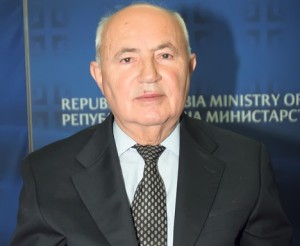 У оквиру вишедеценијског научног рада обављао је теренска истраживања некропола у Војводини, у подручју Раса, дуж Ђердапа, у Београду итд. Открио је најстарије остатке праисторијског човјека на територији некадашње Југославије у Житишту и Бачком Петровцу. На подручју Ђердапа открио је остатке Кромањонаца, утврдио је аутохтоност становништва Балкана и шире Паноније. Поставио је нову методику утврђивања пола на скелетним остацима човјека, те нашао низ нових елемената у области анатомије човјека, упоредне анатомије, антропологије и палеопатологије. Испитивао је и идентификовао остатке скелета историјских личности: цара Душана, краља Уроша I, краља Владислава, деспота Стефана Лазаревића, мошти меданских мученика и др. Као члан екипе судских антрополога бавио се ископавањем масовне гробнице у систему хрватских логора за истребљење Срба, Јевреја и Рома у Јасеновцу и Доњој Градини. Оснивач је Удружења антрополога Југославије и члан великог броја домаћих и међународних научних удружења. Члан је Међународне словенске академије, Краљевског друштва медицине (Велика Британија), Краљевског антрополошког института (Велика Британија), Удружења анатома и Удружења клиничких анатома Велике Британије, те Филозофског друштва Руске академије наука. Објавио је преко 150 научних и стручних радова и 27 књига, међу којима су: Основи остеологије и антропометрије, Београд 1964; Менискуси колена и њихове везе, Београд 1967; Анатомија и физиологија, Београд (27 издања у периоду 1964−1991); Кинезиологија, Београд 1987; Анатомија, Београд 2005; Антропологија и палеопатологија, Београд 2006; Ancient diseases, London 1982; Ancient diseases, New York 1982; Болести древних људи, Београд 1984, 20002; Медицинска антропологија, Београд 1997, 20052; Јасеновац, Београд 2009. Добитник је Повеље Антрополошког друштва Југославије за допринос развоју антрополошке науке у Југославији (1977), Захвалнице Друштва лекара за развој медицине у Војводини, Повеље „Сардоније” у Нишу и низа других повеља, захвалница и награда. Матица исељеника Србије додијелила му је, 2009. године, за књигу Јасеновац, Награду „Растко Петровић” за најбоље аутентично дјело од националног значаја.За иностраног члана Академије наука и умјетности Републике Српске изабран је 23. маја 2013. године.